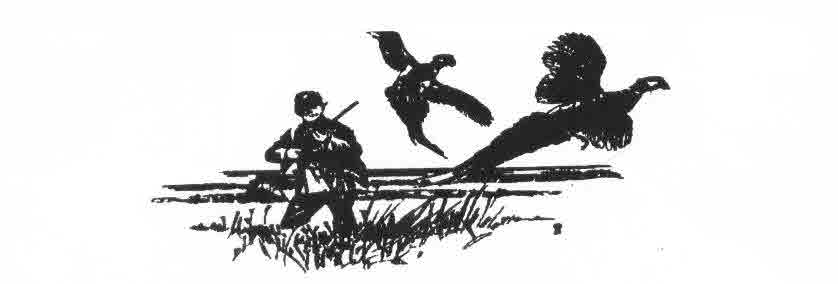 Badger Brittany Club Is Hosting An AKC Field TrialAt Pine Island Wildlife Management AreaOn June 12 & 13Junior Handler & Hunter Stakes are being offered But Entries Will Be Limited and Close Tuesday June 8th Pheasants & Quail Will Be Planted On Course Only Blanks and Closed Barrel Guns Will Be Used! No birds will be killedJunior Handler:	Running will start about 10:00 am on Saturday, June 11Open to youth 16 years old & under handling any pointing dog. Dogs will be provided for those that want to participate but do not have a pointing dog. Judgment is based on the dog handling ability of the youth.  Entry Fee: FreeHunter Stake:	Running will start about 10:00 am on Sunday, June 13Open to Pointing Breeds. Judging will be based on the AKC adult stakes standards except that judging will end at Flushing of the bird. No dog that has placed in an adult stake in an AKC or American Field or NAVHDA event can participate. No electronic collars!   Entry Fee: $20.00Contact to enter:	 Jim Brigham at 608-233-3909 or jwbrigham03@sbcglobal.net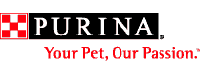 